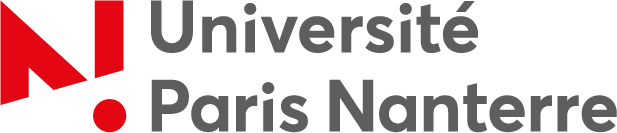 200 avenue de la République – 92001 Nanterre cedexDEMANDE DE FINANCEMENT POUR L’ORGANISATION D’UNE MANIFESTATION SCIENTIFIQUEProcédureLes dossiers sont soumis à l’avis de la Commission Recherche (CR) deux fois par an, en janvier et en mai. Les dates de soumission des dossiers sont indiquées chaque année sur le site du Service Administratif de la Recherche.Ils sont instruits par la Commission financière de la Commission Recherche.Les dossiers doivent parvenir à Delphine Suraud (dsuraud@parisnanterre.fr).Les projets retenus et les montants alloués seront votés par la CR. Seuls les projets prévus pour l'année civile en cours sont éligibles.La subvention de la Commission Recherche ne peut être accordée qu’en complément d’au moins une autre participation (Unité de recherche de rattachement, UFR, département représentant la discipline, autres composantes ou organismes extérieurs).Quelle que soit la décision de la CR, un mail sera envoyé au demandeur. Si une subvention est accordée, les crédits seront transférés vers la ligne « colloque » de l’unité de recherche concernée.Documents à fournirAfin que votre dossier soit examiné dans les meilleurs conditions et délais, vous devez nous adresser les pièces suivantes (les dossiers incomplets ne seront pas traités) : Un argumentaire scientifique (1 page maximum)Le présent dossier complété et signé par le demandeur et par le directeur de l’unité de recherche de rattachement ;Le programme prévisionnel de la manifestation scientifique ;La liste des intervenants (noms et statuts) et le nombre de participants (hors intervenants) estimés ; L’attestation de participation financière des composantes et organismes autres que l’unité de recherche de rattachement, le cas échéant.Informations concernant le demandeurPrénom et nom : …………………………………………………………………………………………………………Téléphone : …………………………………………………………………………………………………………………Courriel : ……………………………………………………………………………………………………………………Statut :  Enseignant (e)-chercheur (se) Chercheur (se)Unité de recherche de rattachement : ……………………………………………………………………….....Classement du dossier par l’unité de rattachement (en cas de multiples demandes par l’UR)….……………………………………………………….Informations concernant la manifestation scientifiqueIntitulé de la manifestation ………………………………………………………………………………………………………………………………………………………………………………………………………………………………………………………………………………………………………………………………………………………………………………………………Type de manifestation  Colloque		 Congrès		 Conférence		 Journée(s) d’étude Autres (précisez)……………………………………………………………………………Date(s) : ……………………………………………………………………………………………………………….Lieu (Etablissement/Site - Ville - Pays) : …………………………………………………………………………………………………………….	 Evènement national       Evènement international          Evènement organisé avec un partenaire de l’Alliance EDUC Avec public                    Sans public Rôle du demandeur du financement (organisateur, co-organisateur…) : ....................................................................FinancementSignaturesSans les deux signatures, votre dossier ne pourra être traité.Le demandeurJe soussigné-e, Mme/M : …………………………………….., certifie sur l’honneur que les renseignements contenus dans ce dossier sont complets et exacts et sollicite une subvention de la part de la Commission Recherche pour l’organisation de la manifestation scientifique susmentionnée. Le : 						SignatureLa directrice ou le directeur de l’unité de recherche de rattachementJe soussigné-e, Mme/M : ………………………………………………….., directrice ou directeur de l’unité de recherche : …………….………………………………., déclare avoir été informé-e de la demande de subvention susmentionnée et la soutenir.Montant attribué  par l’unité de recherche : ………………………………………………………………………………Remarques éventuelles : 	Le : 						Cachet et SignatureÉvaluation des dépensesRécapituler ci-dessous les frais relatifs à l’organisation de la manifestation scientifique (à l’exclusion des frais de publication)Évaluation des dépensesRécapituler ci-dessous les frais relatifs à l’organisation de la manifestation scientifique (à l’exclusion des frais de publication)Intitulé de la dépenseMontant en €……………………………………………………………………………….	……………..……………………..	……………………………………………………………………………….	……………………..	……………………………………………………………………………….……………………..……………………………………………………………………………….	……………………...	……………………………………………………………………………….	……………………...	……………………………………………………………………………….	……………………...	……………………………………………………………………………….	……………………...	TOTAL……………………...	Prévision de recettesRécapituler ci-dessous les aides demandées. Justifier chaque participation (autre que celle de l’unité de recherche de rattachement) déjà obtenue par une attestation du responsable des crédits.Prévision de recettesRécapituler ci-dessous les aides demandées. Justifier chaque participation (autre que celle de l’unité de recherche de rattachement) déjà obtenue par une attestation du responsable des crédits.ComposanteMontant sollicité en €Unité de recherche………………………	UFR/Département………………………Autres partenaires (Préciser) ………………………………………………………………………………………………………………………………………………………………………………………………………………………………………………………………	………………………	………………………	Montant demandé à la Commission Recherche………………………Total………………………